Пороговые эффекты генерации сильноионизованной плазмы импульсного наносекундного разряда в воздухе *)1Паркевич Е.В., 1Хирьянова А.И., 1,2Смазнова Х.Т., 1,2Климович С.М., 1,3Толбухин Д.В.1Физический институт им. П. Н. Лебедева Российской академии наук 119991, Москва,
     Россия,  parkevich@phystech.edu,
2Московский физико-технический институт 141700, Долгопрудный, Московская обл.,
     Россия,
3ФГБОУ Псковский государственный университет 180000, Псков, площадь Ленина,
     Россия.В работе изучено влияние предельного тока через разрядный промежуток на динамику формирования сильноионизованной приэлектродной плазмы во время развития импульсного наносекундного разряда в воздухе. Эксперименты проведены на высоковольтном стенде при варьировании тока через разрядный промежуток от нескольких десятков до нескольких сотен ампер. Динамика и параметры плазмы разряда исследовались с использованием техник лазерного зондирования. В результате было установлено, что ограничение тока через промежуток до нескольких десятков ампер приводит к резкому падению скорости развития плазмы с катода, а также к уменьшению величины её электронной плотности (Рис. 1). Ранняя стадия развития плазмы, связанная с формированием микронного катодного пятна, оказывается идентичной при токах амплитудой от ~10 до ~100 А. Обнаружено, что при токах в несколько десятков ампер не наблюдается развитие микроструктуры у искрового канала, растущего с катода.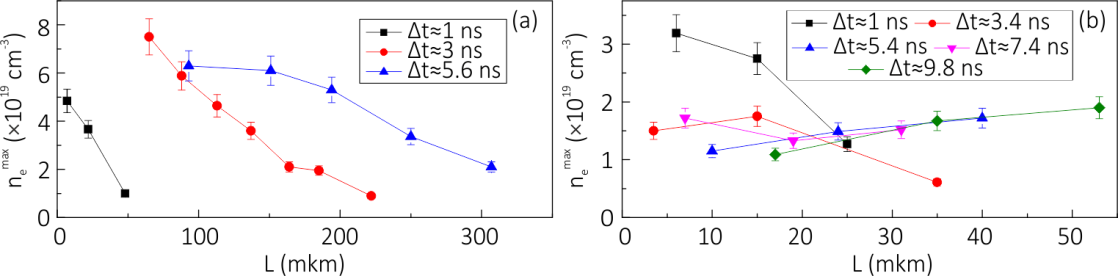 Рис. 1. Распределение электронной плотности плазмы вдоль плазменного канала с катода: (a) – при токе разряда Imax~300 А, (b) – при токе разряда Imax~40 А. Параметр L (мкм) соответствует расстоянию от поверхности катода до точки определения электронной плотности плазмы в центре симметрии растущего искрового канала.Работа проведена при поддержке гранта Российского научного фонда №22-29-00799.ЛитератураParkevich E.V., Khirianova A.I. On the Possible Threshold Character of the Spark Microstructure Formation. Bulletin of the Lebedev Physics Institute, 49(9), 302-306 (2022), doi: 10.3103/S1068335622090068; https://doi.org/10.3103/S1068335622090068.